10:00 am* Action Item	10:30 am* Action Item11:30 am* Action Item12:00 pm1:00 pm* Action Item1:30 pm* Action ItemConditional use permit application Z20-03 filed by John Burrow seeking approval to establish a single-family residence on a 6.6-acre parcel located off Hwy 78 along the Snake River approximately 1.8 miles southeast of Given Hot Springs.Conditional use permit application Z20-04 filed by Dennis Burrow seeking approval to establish a single-family residence on an approximately 6.7-acre parcel located off Hwy 78 along the Snake River approximately 1.9 miles southeast of Given Hot Springs.Review and sign minutes and decisions.Recess for lunchApplication Z20-01 filed by Owyhee Gold Trust LLC/South Mountain Mines Inc. seeking a second time extension to a previously approved conditional use permit which granted approval to establish an industrial mining operation on an approximately 326-acre property at 34559 South Mountain Road, approximately 17 miles south/southeast of Jordan Valley, Oregon. Application Z20-02 filed by Owyhee Gold Trust LLC/South Mountain Mines Inc. seeking a second time extension to a previously approved conditional use permit which granted approval to establish an industrial milling operation on approximately 360 acres located off Indian Meadows Road approximately 14.5 miles southeast of Jordan Valley, Oregon. Any person in need of special accommodations to participate in the above-noticed meeting should contact the planning and zoning office at least seven days prior to the meeting. Copies of all materials for proposed projects are available for review in the planning and zoning office. For additional information, please contact planning staff at 208-495-2095 ext. 2, Owyhee County Annex Building, 17069 Basey St., Murphy, Idaho 83650.* Action Item is a matter upon which the Commission may make a decision (Idaho Code §72-204)AGENDA OWYHEE COUNTY PLANNING & ZONING 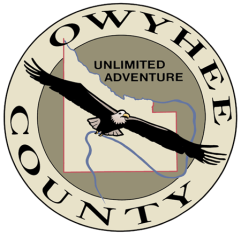 November 20, 2019Scott Jensen – ChairChad Nettleton – Vice ChairRich Curtis – CommissionerBob Thomas – CommissionerDean Young – Commissioner17069 Basey St., Murphy, ID 83650